Утверждено приказом начальникаОМС Управление образованием ПГО№ 234- Д от 15. 09. 2020 г.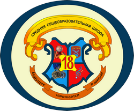 Муниципальное бюджетное общеобразовательное учреждение Полевского городского округа «Средняя общеобразовательная школа №18»Положениео проведении  IVмежшкольного чемпионата по робототехнике и конструированиюОбщие положения Положение определяет цели и задачи межшкольного чемпионата по робототехнике и конструированию(далее – чемпионат), порядок проведения, участия, организационного и информационного обеспечения. Чемпионаториентирован возрастную категорию обучающихся 3-4 классов общеобразовательных школ города Полевского 1.2.Цель чемпионата: создание условий для интеллектуального, творческого развития обучающихся, реализации их личностного потенциала, социализации и профессиональной ориентации подростков, популяризации инженерно-технической деятельности у школьников, содействие развитию инженерного образования. Задачи:активизация познавательной, интеллектуальной и творческой инициативы обучающихся;выявление и поддержка одаренных обучающихся в предметных областях: технология, черчение и конструирование, информатика;распространение эффективных педагогических практик организации результативной познавательной деятельности обучающихся.привлечение школьников к научно-техническому творчеству;формирование новых знаний, умений и компетенций у школьников в области инженерно-технической деятельности;Тема чемпионата: «Инженерно-конструкторскоемоделирование».2. Организаторы межшкольного чемпионата2.1. Общее руководство организацией и проведением чемпионата осуществляет Организационный комитет (далее Оргкомитет). 2.2. Оргкомитет создается из состава педагогов МБОУ ПГО «СОШ №18», утверждается директором школы. 2.3. Оргкомитет разрабатывает порядок проведения чемпионата, формирует экспертный совет (жюри), утверждает порядок награждения, создает информационное поле для продвижения, сопровождения и подведения итогов чемпионата.2.4. В состав жюри включаются учителя начальных классов, математики, информатики, технологии, черчения.3.Место и время проведенияЧемпионат проводится 23 декабря  2020 года в здании МБОУ ПГО «СОШ №18» (г. Полевской, ул. Розы Люксембург, д. 95). Начало мероприятия в 14-00 часов в актовом зале школы, регистрация команд осуществляется с 13.30. 4. Участники чемпионатаи условия их допуска  4.1. К участию допускаются обучающиеся 3-4 классов школ Полевского городского округа, своевременно подавшие заявку в Оргкомитет. 4.2. Участие в чемпионате командное. Состав команды 3 человека. Каждая команда приходит на чемпионат с готовым названием и отличительным знаком.4.3. Образовательная организация, принявшая решение участвовать в чемпионате, вправе отправить на него одну команду обучающихся 3-4 классов. 4.4. Команды на чемпионате должны присутствовать в сопровождении представителей ОУ, на  которых приказом руководителя ОУ возложена ответственность обеспечивать сохранность жизни и здоровья обучающихся.4.5. Всем участникам при себе иметь сменную обувь.При входе в образовательную организацию соблюдать профилактические меры, включающие: проведение термометрии с использованием бесконтактных термометров с целью выявления и недопущения лиц с признаками респираторных заболеваний и температурой тела выше 370С; контроль использования в период нахождения в образовательном учреждении средств индивидуальной защиты органов дыхания (маски), а также кожных антисептиков для обработки рук.5. Порядок подачи заявок на участие5.1. Заявка на участие  подается до 15декабря 2020г. (включительно) по электронной почте m646464@mail.ru с темой письма: «Заявка на межшкольный чемпионат». 5.2. Заявка содержит информацию об образовательном учреждении, сопровождающем команды (Ф.И.О., должность, телефон для связи) и членах команды (ФИ, класс). Форма заявки прилагается (приложение 1). 5.3. Заявка является автоматической формой регистрации команды на чемпионат, которая подтверждается по факту прибытия команды. 5.4. Количество команд, участвующих в чемпионате, ограничено: не более 10.При большом количестве заявок Оргкомитетом оставляет за собой право прекратить их приём до заявленной даты. Информация о прекращении приема заявок направляется уведомительным письмом об отказе в участии на электронный адрес, с которого поступила заявка.6. Этапы и время проведения межшкольного чемпионата6.1. Основными этапами являются: открытие чемпионата; межшкольный чемпионат (решение задач по математике, информатике, технологии; сборка простейшего робота и его испытание); подведение итогов и награждение;   закрытие чемпионата.6.2. Время проведения чемпионата с 14.00 до 15.00.7. Подведение итогов  награждение победителей7.1. Победителем считается команда, набравшая большее количество очков.7.2. Команды награждаются грамотами и призами.Внимание!!!Организаторы оставляют за собой право на внесение изменений и дополнений в Положение.По всем вопросам можете связаться с нами по телефону 3-38-32 или по электронной почте m646464@mail.ru  (контактное лицо Бессонова Елена Витальевна).Приложение №1Заявка на участиев IVмежшкольном чемпионате по робототехнике и конструированиюНазвание образовательной организации ________________________________________Руководитель команды (ФИО)_________________________________________________Контактный телефон __________________________________________________________Руководитель направляющей организации        ______________	/ _________________                                                                                                                             подпись                                         расшифровка                                                                                     №п/пФИ участникакласс